APPENDIX S1 : Copy of questionnaire 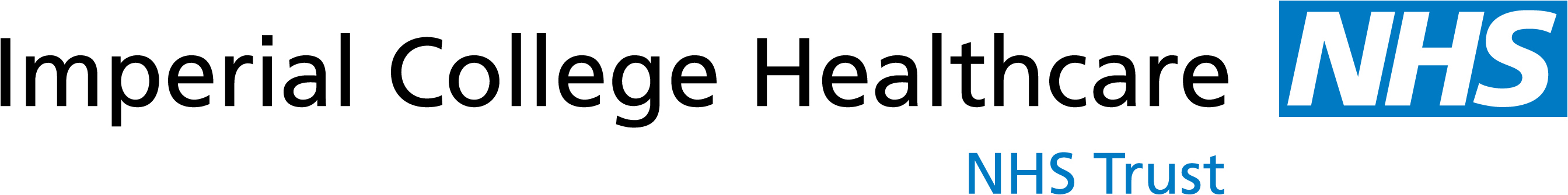 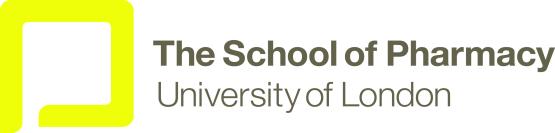 Centre for Medication Safety and Service QualityNational survey of medication systems in English NHS hospitalsThank you for taking part in this survey.  This survey aims to identify which in-patient and discharge medication systems are currently in use across the NHS.  Your response is invaluable to us as it will contribute to the knowledge and understanding of medication systems used in the NHS, and inform future development of strategies to: (1) reduce medication errors, (2) streamline hospital medication systems  and (3) reduce wasted medications.As a thank you for your participation, we will send you a copy of the results once the national survey is complete.Your answers will remain confidential.The questionnaire will take approximately 20 to 30 minutes to complete.Please return your completed questionnaire using the freepost envelope provided by Friday 22nd July 2011 Thank you for your time, we really appreciate it.If you have any questions about this survey please feel free to contact us:PART ONEThis section is about the medication processes and resources currently in use at your hospital.  PART TWOThis section is about current and/or planned electronic prescribing systems at your hospital.Question 27 continues on next pageWhat is the name of the trust that you work in?____________________________________________How many acute hospitals are there in this trust? __________acute hospitals What is the name of the hospital that you are answering this questionnaire for? Please answer the questions in relation to the main acute hospital in your trust.  If your trust has multiple acute hospitals, please choose one of these on which to base the questionnaire.____________________________________________What in-patient group(s) does this hospital treat?  Adults only   Paediatrics only  Mixed adult and paediatricsApproximately how many in-patient wards are there in this hospital?__________in-patient wardsThinking about all in-patient and discharge services in your hospital, please answer the following questions about electronic prescribing. In this part, please also include any systems used on intensive care, maternity and mental health wards. Examples of electronic prescribing systems are:Comprehensive hospital wide prescribing systems (e.g. JAC, Cerner)Speciality targeted applications/software (e.g. ChemoCare, Varian)Systems relating to a specific part of the prescribing process (Electronic discharge prescribing)Thinking about all in-patient and discharge services in your hospital, please answer the following questions about electronic prescribing. In this part, please also include any systems used on intensive care, maternity and mental health wards. Examples of electronic prescribing systems are:Comprehensive hospital wide prescribing systems (e.g. JAC, Cerner)Speciality targeted applications/software (e.g. ChemoCare, Varian)Systems relating to a specific part of the prescribing process (Electronic discharge prescribing)Thinking about all in-patient and discharge services in your hospital, please answer the following questions about electronic prescribing. In this part, please also include any systems used on intensive care, maternity and mental health wards. Examples of electronic prescribing systems are:Comprehensive hospital wide prescribing systems (e.g. JAC, Cerner)Speciality targeted applications/software (e.g. ChemoCare, Varian)Systems relating to a specific part of the prescribing process (Electronic discharge prescribing)Thinking about all in-patient and discharge services in your hospital, please answer the following questions about electronic prescribing. In this part, please also include any systems used on intensive care, maternity and mental health wards. Examples of electronic prescribing systems are:Comprehensive hospital wide prescribing systems (e.g. JAC, Cerner)Speciality targeted applications/software (e.g. ChemoCare, Varian)Systems relating to a specific part of the prescribing process (Electronic discharge prescribing)Thinking about all in-patient and discharge services in your hospital, please answer the following questions about electronic prescribing. In this part, please also include any systems used on intensive care, maternity and mental health wards. Examples of electronic prescribing systems are:Comprehensive hospital wide prescribing systems (e.g. JAC, Cerner)Speciality targeted applications/software (e.g. ChemoCare, Varian)Systems relating to a specific part of the prescribing process (Electronic discharge prescribing)Thinking about all in-patient and discharge services in your hospital, please answer the following questions about electronic prescribing. In this part, please also include any systems used on intensive care, maternity and mental health wards. Examples of electronic prescribing systems are:Comprehensive hospital wide prescribing systems (e.g. JAC, Cerner)Speciality targeted applications/software (e.g. ChemoCare, Varian)Systems relating to a specific part of the prescribing process (Electronic discharge prescribing)Thinking about all in-patient and discharge services in your hospital, please answer the following questions about electronic prescribing. In this part, please also include any systems used on intensive care, maternity and mental health wards. Examples of electronic prescribing systems are:Comprehensive hospital wide prescribing systems (e.g. JAC, Cerner)Speciality targeted applications/software (e.g. ChemoCare, Varian)Systems relating to a specific part of the prescribing process (Electronic discharge prescribing)Does your hospital have any electronic prescribing system in use at the moment? Does your hospital have any electronic prescribing system in use at the moment? Does your hospital have any electronic prescribing system in use at the moment? Does your hospital have any electronic prescribing system in use at the moment? Does your hospital have any electronic prescribing system in use at the moment? Yes No (continue to Question 21) (skip to Question 30) Is there more than one electronic prescribing system in use in your hospital at the moment?   Is there more than one electronic prescribing system in use in your hospital at the moment?   Is there more than one electronic prescribing system in use in your hospital at the moment?   Is there more than one electronic prescribing system in use in your hospital at the moment?   Is there more than one electronic prescribing system in use in your hospital at the moment?   Is there more than one electronic prescribing system in use in your hospital at the moment?   Is there more than one electronic prescribing system in use in your hospital at the moment?  Yes  No                    Not sure If Yes, please insert number of systems: __________________ If Yes, please insert number of systems: __________________ If Yes, please insert number of systems: __________________  Please insert the name of the electronic prescribing system(s) you have in the hospital.Examples of electronic prescribing systems are:Comprehensive hospital wide prescribing systems (e.g. JAC, Cerner)Speciality targeted applications/software (e.g. ChemoCare, Varian)Systems relating to a specific part of the prescribing process (Electronic discharge prescribing) Please insert the name of the electronic prescribing system(s) you have in the hospital.Examples of electronic prescribing systems are:Comprehensive hospital wide prescribing systems (e.g. JAC, Cerner)Speciality targeted applications/software (e.g. ChemoCare, Varian)Systems relating to a specific part of the prescribing process (Electronic discharge prescribing) Please insert the name of the electronic prescribing system(s) you have in the hospital.Examples of electronic prescribing systems are:Comprehensive hospital wide prescribing systems (e.g. JAC, Cerner)Speciality targeted applications/software (e.g. ChemoCare, Varian)Systems relating to a specific part of the prescribing process (Electronic discharge prescribing) Please insert the name of the electronic prescribing system(s) you have in the hospital.Examples of electronic prescribing systems are:Comprehensive hospital wide prescribing systems (e.g. JAC, Cerner)Speciality targeted applications/software (e.g. ChemoCare, Varian)Systems relating to a specific part of the prescribing process (Electronic discharge prescribing) Please insert the name of the electronic prescribing system(s) you have in the hospital.Examples of electronic prescribing systems are:Comprehensive hospital wide prescribing systems (e.g. JAC, Cerner)Speciality targeted applications/software (e.g. ChemoCare, Varian)Systems relating to a specific part of the prescribing process (Electronic discharge prescribing)System 1 ____________System 2____________System 3____________System 4____________How long has the system(s) been in place?How long has the system(s) been in place?System 1System 2System 3System 4a.<1 yearb.≥ 1 < 2 yearc.2 – 5 yeard.> 5 yeare.Not surePlease add any other comments you have about the questions on this page.Please add any other comments you have about the questions on this page.Please add any other comments you have about the questions on this page.Please add any other comments you have about the questions on this page.Please add any other comments you have about the questions on this page.24. Please answer all statements from (a to c) for each system you have in place. 24. Please answer all statements from (a to c) for each system you have in place. 24. Please answer all statements from (a to c) for each system you have in place. 24. Please answer all statements from (a to c) for each system you have in place. 24. Please answer all statements from (a to c) for each system you have in place. 24. Please answer all statements from (a to c) for each system you have in place. The system you have allows:The system you have allows:System 1System 2System 3System 4a.  Prescribing for in-patients   Yes  No  Not sure  Yes  No  Not sure  Yes  No  Not sure  Yes  No  Not sureb. Prescribing for discharge   Yes  No  Not sure  Yes  No  Not sure  Yes  No  Not sure  Yes  No  Not surec. Others , please specify ________________________________________________________________________Please add any other comments you have.  Insert the letter of the point you are referring to i.e. a. (comment) and name of system if necessary. Please add any other comments you have.  Insert the letter of the point you are referring to i.e. a. (comment) and name of system if necessary. Please add any other comments you have.  Insert the letter of the point you are referring to i.e. a. (comment) and name of system if necessary. Please add any other comments you have.  Insert the letter of the point you are referring to i.e. a. (comment) and name of system if necessary. Please add any other comments you have.  Insert the letter of the point you are referring to i.e. a. (comment) and name of system if necessary. 25.  Please answer all statements from (a to h) for each system you have in place.25.  Please answer all statements from (a to h) for each system you have in place.25.  Please answer all statements from (a to h) for each system you have in place.25.  Please answer all statements from (a to h) for each system you have in place.25.  Please answer all statements from (a to h) for each system you have in place.25.  Please answer all statements from (a to h) for each system you have in place.The system you have is in routine use in:The system you have is in routine use in:System 1System 2System 3System 4a.  Adult intensive therapy units  Not applicable       All wards  Some wards  One ward  No wards  Not sure  Not applicable       All wards  Some wards  One ward  No wards  Not sure  Not applicable       All wards  Some wards  One ward  No wards  Not sure  Not applicable       All wards  Some wards  One ward  No wards  Not sureb.Paediatric intensive therapy units  Not applicable       All wards  Some wards  One ward  No wards  Not sure  Not applicable       All wards  Some wards  One ward  No wards  Not sure  Not applicable       All wards  Some wards  One ward  No wards  Not sure  Not applicable       All wards  Some wards  One ward  No wards  Not surec. Adult medical wards  Not applicable       All wards  Some wards  One ward  No wards  Not sure  Not applicable       All wards  Some wards  One ward  No wards  Not sure  Not applicable       All wards  Some wards  One ward  No wards  Not sure  Not applicable       All wards  Some wards  One ward  No wards  Not sured.	Adult surgical wards  Not applicable       All wards  Some wards  One ward  No wards  Not sure  Not applicable       All wards  Some wards  One ward  No wards  Not sure  Not applicable       All wards  Some wards  One ward  No wards  Not sure  Not applicable       All wards  Some wards  One ward  No wards  Not suree. Paediatric medical wards  Not applicable       All wards  Some wards  One ward  No wards  Not sure  Not applicable       All wards  Some wards  One ward  No wards  Not sure  Not applicable       All wards  Some wards  One ward  No wards  Not sure  Not applicable       All wards  Some wards  One ward  No wards  Not sure25. Continued.  Please answer all statements from (a to h) for each system you have in place. 25. Continued.  Please answer all statements from (a to h) for each system you have in place. 25. Continued.  Please answer all statements from (a to h) for each system you have in place. 25. Continued.  Please answer all statements from (a to h) for each system you have in place. 25. Continued.  Please answer all statements from (a to h) for each system you have in place. 25. Continued.  Please answer all statements from (a to h) for each system you have in place. The system you have is in routine use in:The system you have is in routine use in:System 1System 2System 3System 4f.Paediatric surgical wards  Not applicable       All wards  Some wards  One ward  No wards  Not sure  Not applicable       All wards  Some wards  One ward  No wards  Not sure  Not applicable       All wards  Some wards  One ward  No wards  Not sure  Not applicable       All wards  Some wards  One ward  No wards  Not sureg. Cancer services  Not applicable       All wards  Some wards  One ward  No wards  Not sure  Not applicable       All wards  Some wards  One ward  No wards  Not sure  Not applicable       All wards  Some wards  One ward  No wards  Not sure  Not applicable       All wards  Some wards  One ward  No wards  Not sureh.Others, please specify type of wards________________________________________________________________________Please add any other comments you have.  Insert the letter of the point you are referring to i.e. a. (comment) and name of system if necessary. Please add any other comments you have.  Insert the letter of the point you are referring to i.e. a. (comment) and name of system if necessary. Please add any other comments you have.  Insert the letter of the point you are referring to i.e. a. (comment) and name of system if necessary. Please add any other comments you have.  Insert the letter of the point you are referring to i.e. a. (comment) and name of system if necessary. Please add any other comments you have.  Insert the letter of the point you are referring to i.e. a. (comment) and name of system if necessary. 26. Which best describes your system for each statement? Please answer all statements from (a to f) for each system you have in place. 26. Which best describes your system for each statement? Please answer all statements from (a to f) for each system you have in place. 26. Which best describes your system for each statement? Please answer all statements from (a to f) for each system you have in place. 26. Which best describes your system for each statement? Please answer all statements from (a to f) for each system you have in place. 26. Which best describes your system for each statement? Please answer all statements from (a to f) for each system you have in place. 26. Which best describes your system for each statement? Please answer all statements from (a to f) for each system you have in place. 26. Which best describes your system for each statement? Please answer all statements from (a to f) for each system you have in place. 26. Which best describes your system for each statement? Please answer all statements from (a to f) for each system you have in place. 26. Which best describes your system for each statement? Please answer all statements from (a to f) for each system you have in place. 26. Which best describes your system for each statement? Please answer all statements from (a to f) for each system you have in place.  The system is: The system is: The system is:System 1System 1System 2System 2System 3System 3System 4a.  An in-house designed system  ‘originally designed internally within the Trust’An in-house designed system  ‘originally designed internally within the Trust’  Yes  No  Not sure   Yes  No  Not sure   Yes  No  Not sure   Yes  No  Not sure   Yes  No  Not sure  Yes  No  Not sure  Yes  No  Not sureb. Supplied by an external software supplierSupplied by an external software supplier  Yes  No  Not sure  Yes  No  Not sure  Yes  No  Not sure  Yes  No  Not sure  Yes  No  Not sure  Yes  No  Not sure  Yes  No  Not surec. A stand alone application‘operates without other programs’ A stand alone application‘operates without other programs’   Yes  No  Not sure  Yes  No  Not sure  Yes  No  Not sure  Yes  No  Not sure  Yes  No  Not sure  Yes  No  Not sure  Yes  No  Not sured.Is linked with, or includes, the pharmacy dispensing softwareIs linked with, or includes, the pharmacy dispensing software  Yes  No  Not sure  Yes  No  Not sure  Yes  No  Not sure  Yes  No  Not sure  Yes  No  Not sure  Yes  No  Not sure  Yes  No  Not suree. Is linked to other systems/ software in the hospital e.g. laboratory reportsIs linked to other systems/ software in the hospital e.g. laboratory reports  Yes  No  Not sure  Yes  No  Not sure  Yes  No  Not sure  Yes  No  Not sure  Yes  No  Not sure  Yes  No  Not sure  Yes  No  Not suref. Is interfaced with other technologies e.g. bar-coding, electronic pumps.Is interfaced with other technologies e.g. bar-coding, electronic pumps.  Yes  No  Not sure  Yes  No  Not sure  Yes  No  Not sure  Yes  No  Not sure  Yes  No  Not sure  Yes  No  Not sure  Yes  No  Not surePlease add any other comments you have.  Insert the letter of the point you are referring to i.e. a. (comment) and name of system if necessary. Please add any other comments you have.  Insert the letter of the point you are referring to i.e. a. (comment) and name of system if necessary. Please add any other comments you have.  Insert the letter of the point you are referring to i.e. a. (comment) and name of system if necessary. Please add any other comments you have.  Insert the letter of the point you are referring to i.e. a. (comment) and name of system if necessary. Please add any other comments you have.  Insert the letter of the point you are referring to i.e. a. (comment) and name of system if necessary. Please add any other comments you have.  Insert the letter of the point you are referring to i.e. a. (comment) and name of system if necessary. Please add any other comments you have.  Insert the letter of the point you are referring to i.e. a. (comment) and name of system if necessary. Please add any other comments you have.  Insert the letter of the point you are referring to i.e. a. (comment) and name of system if necessary. Please add any other comments you have.  Insert the letter of the point you are referring to i.e. a. (comment) and name of system if necessary. 27. Which best describes your system for each statement? Please answer all statements from (a to o) for each system you have in place. 27. Which best describes your system for each statement? Please answer all statements from (a to o) for each system you have in place. 27. Which best describes your system for each statement? Please answer all statements from (a to o) for each system you have in place. 27. Which best describes your system for each statement? Please answer all statements from (a to o) for each system you have in place. 27. Which best describes your system for each statement? Please answer all statements from (a to o) for each system you have in place. 27. Which best describes your system for each statement? Please answer all statements from (a to o) for each system you have in place. 27. Which best describes your system for each statement? Please answer all statements from (a to o) for each system you have in place. 27. Which best describes your system for each statement? Please answer all statements from (a to o) for each system you have in place. 27. Which best describes your system for each statement? Please answer all statements from (a to o) for each system you have in place. 27. Which best describes your system for each statement? Please answer all statements from (a to o) for each system you have in place. The system currently  offers:The system currently  offers:System 1System 1System 2System 2System 3System 3System 4System 4a.  Dose checking‘checks that dose is within normal dose range’  Not applicable       Yes  No  Not sure  Not applicable       Yes  No  Not sure  Not applicable       Yes  No  Not sure  Not applicable       Yes  No  Not sure  Not applicable       Yes  No  Not sure  Not applicable       Yes  No  Not sure  Not applicable       Yes  No  Not sure  Not applicable       Yes  No  Not sureb. Dose calculationse.g. calculates dose per weight, calculate infusion rate, etc.  Not applicable       Yes  No  Not sure  Not applicable       Yes  No  Not sure  Not applicable       Yes  No  Not sure  Not applicable       Yes  No  Not sure  Not applicable       Yes  No  Not sure  Not applicable       Yes  No  Not sure  Not applicable       Yes  No  Not sure  Not applicable       Yes  No  Not surec.	Free text prescribing option‘i.e. typing drug name without selecting from a list of drugs’  Not applicable       Yes  No  Not sure  Not applicable       Yes  No  Not sure  Not applicable       Yes  No  Not sure  Not applicable       Yes  No  Not sure  Not applicable       Yes  No  Not sure  Not applicable       Yes  No  Not sure  Not applicable       Yes  No  Not sure  Not applicable       Yes  No  Not sured.Drug interaction alerts  Not applicable       Yes  No  Not sure  Not applicable       Yes  No  Not sure  Not applicable       Yes  No  Not sure  Not applicable       Yes  No  Not sure  Not applicable       Yes  No  Not sure  Not applicable       Yes  No  Not sure  Not applicable       Yes  No  Not sure  Not applicable       Yes  No  Not suree. Multi level control for prescribers‘different levels of authority tailored per prescriber’    Not applicable         Yes    No    Not sure    Not applicable         Yes    No    Not sure    Not applicable         Yes    No    Not sure    Not applicable         Yes    No    Not sure    Not applicable         Yes    No    Not sure    Not applicable         Yes    No    Not sure    Not applicable         Yes    No    Not sure    Not applicable         Yes    No    Not suref.Prescribing by selecting a drug from a drop down (or similar) menu     Not applicable         Yes    No    Not sure    Not applicable         Yes    No    Not sure    Not applicable         Yes    No    Not sure    Not applicable         Yes    No    Not sure    Not applicable         Yes    No    Not sure    Not applicable         Yes    No    Not sure    Not applicable         Yes    No    Not sure    Not applicable         Yes    No    Not sureg. Access to drug management information e.g. BNF, policies, guidelines, formulary    Not applicable         Yes    No    Not sure    Not applicable         Yes    No    Not sure    Not applicable         Yes    No    Not sure    Not applicable         Yes    No    Not sure    Not applicable         Yes    No    Not sure    Not applicable         Yes    No    Not sure    Not applicable         Yes    No    Not sure    Not applicable         Yes    No    Not sureh. Allergy checker e.g. electronic alert appears on screen  Not applicable       Yes  No  Not sure  Not applicable       Yes  No  Not sure  Not applicable       Yes  No  Not sure  Not applicable       Yes  No  Not sure  Not applicable       Yes  No  Not sure   Not applicable       Yes  No  Not sure   Not applicable       Yes  No  Not sure  Not applicable       Yes  No  Not surei. Orders laboratory investigations  Not applicable       Yes  No  Not sure  Not applicable       Yes  No  Not sure  Not applicable       Yes  No  Not sure  Not applicable       Yes  No  Not sure  Not applicable       Yes  No  Not sure  Not applicable       Yes  No  Not sure  Not applicable       Yes  No  Not sure  Not applicable       Yes  No  Not surej. Displays laboratory results  Not applicable       Yes  No  Not sure  Not applicable       Yes  No  Not sure  Not applicable       Yes  No  Not sure  Not applicable       Yes  No  Not sure  Not applicable       Yes  No  Not sure  Not applicable       Yes  No  Not sure  Not applicable       Yes  No  Not sure  Not applicable       Yes  No  Not surek. Drug stock checking‘checks if formulary drugs are available or out of stock’  Not applicable       Yes  No  Not sure  Not applicable       Yes  No  Not sure  Not applicable       Yes  No  Not sure  Not applicable       Yes  No  Not sure  Not applicable       Yes  No  Not sure  Not applicable       Yes  No  Not sure  Not applicable       Yes  No  Not sure  Not applicable       Yes  No  Not surel. Discharge/transfer summaries  Not applicable       Yes  No  Not sure  Not applicable       Yes  No  Not sure  Not applicable       Yes  No  Not sure  Not applicable       Yes  No  Not sure  Not applicable       Yes  No  Not sure  Not applicable       Yes  No  Not sure  Not applicable       Yes  No  Not sure  Not applicable       Yes  No  Not sure27. Continued.  Which best describes your system for each statement? Please answer all statements from (a to o) for each system you have in place.27. Continued.  Which best describes your system for each statement? Please answer all statements from (a to o) for each system you have in place.27. Continued.  Which best describes your system for each statement? Please answer all statements from (a to o) for each system you have in place.27. Continued.  Which best describes your system for each statement? Please answer all statements from (a to o) for each system you have in place.27. Continued.  Which best describes your system for each statement? Please answer all statements from (a to o) for each system you have in place.27. Continued.  Which best describes your system for each statement? Please answer all statements from (a to o) for each system you have in place.27. Continued.  Which best describes your system for each statement? Please answer all statements from (a to o) for each system you have in place.27. Continued.  Which best describes your system for each statement? Please answer all statements from (a to o) for each system you have in place.27. Continued.  Which best describes your system for each statement? Please answer all statements from (a to o) for each system you have in place.27. Continued.  Which best describes your system for each statement? Please answer all statements from (a to o) for each system you have in place.27. Continued.  Which best describes your system for each statement? Please answer all statements from (a to o) for each system you have in place.27. Continued.  Which best describes your system for each statement? Please answer all statements from (a to o) for each system you have in place.The system currently  offers:The system currently  offers:The system currently  offers:The system currently  offers:System 1System 1System 1System 2System 2System 3System 3System 4m.m.Prompts drug administration by nursing staffPrompts drug administration by nursing staff  Not applicable       Yes  No  Not sure  Not applicable       Yes  No  Not sure  Not applicable       Yes  No  Not sure  Not applicable       Yes  No  Not sure  Not applicable       Yes  No  Not sure  Not applicable       Yes  No  Not sure  Not applicable       Yes  No  Not sure  Not applicable       Yes  No  Not suren. n. Records drug administration Records drug administration   Not applicable       Yes  No  Not sure  Not applicable       Yes  No  Not sure  Not applicable       Yes  No  Not sure  Not applicable       Yes  No  Not sure  Not applicable       Yes  No  Not sure  Not applicable       Yes  No  Not sure  Not applicable       Yes  No  Not sure  Not applicable       Yes  No  Not sureo. o. If there is any other key features of the system, please specify:If there is any other key features of the system, please specify:________________________________________________________________________________________________________________________________________________________________________________________________________________________________________________Please add any other comments you have.  Insert the letter of the point you are referring to i.e. a. (comment) and name of system if necessary.Please add any other comments you have.  Insert the letter of the point you are referring to i.e. a. (comment) and name of system if necessary.Please add any other comments you have.  Insert the letter of the point you are referring to i.e. a. (comment) and name of system if necessary.Please add any other comments you have.  Insert the letter of the point you are referring to i.e. a. (comment) and name of system if necessary.Please add any other comments you have.  Insert the letter of the point you are referring to i.e. a. (comment) and name of system if necessary.Please add any other comments you have.  Insert the letter of the point you are referring to i.e. a. (comment) and name of system if necessary.Please add any other comments you have.  Insert the letter of the point you are referring to i.e. a. (comment) and name of system if necessary.Please add any other comments you have.  Insert the letter of the point you are referring to i.e. a. (comment) and name of system if necessary.Please add any other comments you have.  Insert the letter of the point you are referring to i.e. a. (comment) and name of system if necessary.Please add any other comments you have.  Insert the letter of the point you are referring to i.e. a. (comment) and name of system if necessary.28.  Which best describes your system for each statement? Please answer all statements from (a to d) for each system you have in place. 28.  Which best describes your system for each statement? Please answer all statements from (a to d) for each system you have in place. 28.  Which best describes your system for each statement? Please answer all statements from (a to d) for each system you have in place. 28.  Which best describes your system for each statement? Please answer all statements from (a to d) for each system you have in place. 28.  Which best describes your system for each statement? Please answer all statements from (a to d) for each system you have in place. 28.  Which best describes your system for each statement? Please answer all statements from (a to d) for each system you have in place. 28.  Which best describes your system for each statement? Please answer all statements from (a to d) for each system you have in place. 28.  Which best describes your system for each statement? Please answer all statements from (a to d) for each system you have in place. 28.  Which best describes your system for each statement? Please answer all statements from (a to d) for each system you have in place. 28.  Which best describes your system for each statement? Please answer all statements from (a to d) for each system you have in place. 28.  Which best describes your system for each statement? Please answer all statements from (a to d) for each system you have in place. 28.  Which best describes your system for each statement? Please answer all statements from (a to d) for each system you have in place. On the current system, can the following be prescribed?On the current system, can the following be prescribed?On the current system, can the following be prescribed?System 1System 1System 1System 2System 2System 2System 3System 3System 4a.  a.  Continuous Intravenous infusions (IVIs)  Not applicable       Yes  No  Not sure  Not applicable       Yes  No  Not sure  Not applicable       Yes  No  Not sure  Not applicable       Yes  No  Not sure  Not applicable       Yes  No  Not sure  Not applicable       Yes  No  Not sure  Not applicable       Yes  No  Not sure  Not applicable       Yes  No  Not sure  Not applicable       Yes  No  Not sureb. b. Sliding scale insulin  Not applicable       Yes  No  Not sure  Not applicable       Yes  No  Not sure  Not applicable       Yes  No  Not sure  Not applicable       Yes  No  Not sure  Not applicable       Yes  No  Not sure  Not applicable       Yes  No  Not sure  Not applicable       Yes  No  Not sure  Not applicable       Yes  No  Not sure  Not applicable       Yes  No  Not surec.	c.	Warfarin  Not applicable       Yes  No  Not sure  Not applicable       Yes  No  Not sure  Not applicable       Yes  No  Not sure  Not applicable       Yes  No  Not sure  Not applicable       Yes  No  Not sure  Not applicable       Yes  No  Not sure  Not applicable       Yes  No  Not sure  Not applicable       Yes  No  Not sure  Not applicable       Yes  No  Not sured. d. Tapering doses e.g. corticosteroids  Not applicable       Yes  No  Not sure  Not applicable       Yes  No  Not sure  Not applicable       Yes  No  Not sure  Not applicable       Yes  No  Not sure  Not applicable       Yes  No  Not sure  Not applicable       Yes  No  Not sure  Not applicable       Yes  No  Not sure  Not applicable       Yes  No  Not sure  Not applicable       Yes  No  Not surePlease add any other comments you have.  Insert the letter of the point you are referring to i.e. a. (comment) and name of system if necessary.Please add any other comments you have.  Insert the letter of the point you are referring to i.e. a. (comment) and name of system if necessary.Please add any other comments you have.  Insert the letter of the point you are referring to i.e. a. (comment) and name of system if necessary.Please add any other comments you have.  Insert the letter of the point you are referring to i.e. a. (comment) and name of system if necessary.Please add any other comments you have.  Insert the letter of the point you are referring to i.e. a. (comment) and name of system if necessary.Please add any other comments you have.  Insert the letter of the point you are referring to i.e. a. (comment) and name of system if necessary.Please add any other comments you have.  Insert the letter of the point you are referring to i.e. a. (comment) and name of system if necessary.Please add any other comments you have.  Insert the letter of the point you are referring to i.e. a. (comment) and name of system if necessary.Please add any other comments you have.  Insert the letter of the point you are referring to i.e. a. (comment) and name of system if necessary.Please add any other comments you have.  Insert the letter of the point you are referring to i.e. a. (comment) and name of system if necessary.29. Which drugs (if any) are prescribed on a supplementary paper drug chart?  (Please select all that apply)29. Which drugs (if any) are prescribed on a supplementary paper drug chart?  (Please select all that apply)29. Which drugs (if any) are prescribed on a supplementary paper drug chart?  (Please select all that apply)29. Which drugs (if any) are prescribed on a supplementary paper drug chart?  (Please select all that apply)29. Which drugs (if any) are prescribed on a supplementary paper drug chart?  (Please select all that apply)29. Which drugs (if any) are prescribed on a supplementary paper drug chart?  (Please select all that apply)29. Which drugs (if any) are prescribed on a supplementary paper drug chart?  (Please select all that apply)29. Which drugs (if any) are prescribed on a supplementary paper drug chart?  (Please select all that apply)29. Which drugs (if any) are prescribed on a supplementary paper drug chart?  (Please select all that apply)29. Which drugs (if any) are prescribed on a supplementary paper drug chart?  (Please select all that apply)29. Which drugs (if any) are prescribed on a supplementary paper drug chart?  (Please select all that apply)29. Which drugs (if any) are prescribed on a supplementary paper drug chart?  (Please select all that apply)System 1System 1System 1System 1System 2System 2System 2System 3System 3System 4System 4  None       Continuous IVIs  Insulin  Warfarin  Tapering doses  Other (please specify) ________________  None       Continuous IVIs  Insulin  Warfarin  Tapering doses  Other (please specify) ________________  None       Continuous IVIs  Insulin  Warfarin  Tapering doses  Other (please specify) ________________  None       Continuous IVIs  Insulin  Warfarin  Tapering doses  Other (please specify) ________________  None       Continuous IVIs  Insulin  Warfarin  Tapering doses  Other (please specify) ________________  None       Continuous IVIs  Insulin  Warfarin  Tapering doses  Other (please specify) ________________  None       Continuous IVIs  Insulin  Warfarin  Tapering doses  Other (please specify) ________________  None       Continuous IVIs  Insulin  Warfarin  Tapering doses  Other (please specify) ________________  None       Continuous IVIs  Insulin  Warfarin  Tapering doses  Other (please specify) ________________  None       Continuous IVIs  Insulin  Warfarin  Tapering doses  Other (please specify) ________________  None       Continuous IVIs  Insulin  Warfarin  Tapering doses  Other (please specify) ________________Please add any other comments you have. Insert the name of the system if necessary.Please add any other comments you have. Insert the name of the system if necessary.Please add any other comments you have. Insert the name of the system if necessary.Please add any other comments you have. Insert the name of the system if necessary.Please add any other comments you have. Insert the name of the system if necessary.Please add any other comments you have. Insert the name of the system if necessary.Please add any other comments you have. Insert the name of the system if necessary.Please add any other comments you have. Insert the name of the system if necessary.Please add any other comments you have. Insert the name of the system if necessary.Please add any other comments you have. Insert the name of the system if necessary.30. Does your hospital intend to introduce a new prescribing system(s)? If Yes, when:30. Does your hospital intend to introduce a new prescribing system(s)? If Yes, when:30. Does your hospital intend to introduce a new prescribing system(s)? If Yes, when:30. Does your hospital intend to introduce a new prescribing system(s)? If Yes, when:30. Does your hospital intend to introduce a new prescribing system(s)? If Yes, when:30. Does your hospital intend to introduce a new prescribing system(s)? If Yes, when:30. Does your hospital intend to introduce a new prescribing system(s)? If Yes, when:No <1 year	    1-2  years      >2 year	    Not surePlease add any other comments you have.Please add any other comments you have.Please add any other comments you have.Please add any other comments you have.Please add any other comments you have.Please add any other comments you have.31. Please provide your details below if you are happy for us to contact you in case any of your responses require further clarification.   Your contact information will remain confidential.Name:  __________________________________________Role/job title:    ___________________________________   Email address:   ___________________________________   Phone number:  ___________________________________   Bleep number:   ___________________________________   32. Thank you for completing this survey. The information you have provided will help us to identify what medication systems are currently in use and will contribute to the development of future strategies to (1) reduce medication errors, (2) streamline hospital medication systems and (3) reduce wasted medications.   Would you be willing to be contacted for the next stage of our research?              Yes         No